Sample Generic HIV Care Data Collection Tools (Pre ART and ART Registers) and Instructions 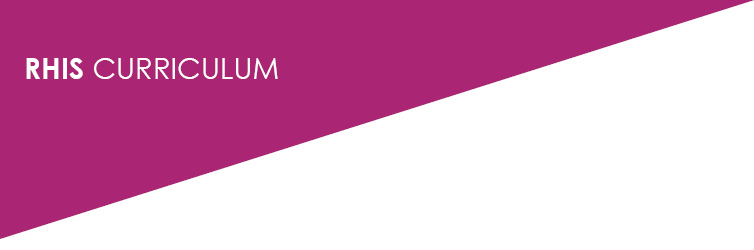 Pre-ART Register/ Page 1Pre-ART Register/ Page 2Instructions for Filling Out the Pre-ART Register                Using the patient HIV care/ART card, enter the following data into the pre-ART register as it becomes available:First entry into the pre-ART register only  Facility name  Date enrolled in chronic HIV care (sequential)  Unique ID number  Clinic card number  Patient name, sex, age, and address  Status at enrolment (Pregnant; Post Partum; TB Rx; Other). If pre-ART transfer in patient, write TI.First entry and update when data change:  CTX prophylaxis -- record the month/year started  INH prophylaxis - record month/year started at or during enrolment  TB treatment – record month/year started and TB registration number if on TB treatment at enrolment or thereafter  Clinical stage – check the appropriate clinical stage as the patient’s stage changes  Date: medically eligible for ART  ART start date.For each pregnancy during the HIV care/ART follow up:  EDD - record estimated due date or actual delivery date if postpartum  ANC No. – record the woman’s ANC number  HIV-exposed infant No. - record the exposed infant’s registration or record number if available.Quarterly follow-up status. For each quarter, record:  Last CD4 - last CD4 count/% available in the quarter in top row  TB status completed at last visit – Yes if TB status was completed at last visit in the quarter, and No if otherwise in bottom row  a – an arrow indicating the patient did not have a visit scheduled during that quarter  LOST - not seen during the quarter, but was scheduled for a visit (missed appointment)  TO - transferred out to another facility, record to where  DEAD – record date of deaART Register/ Page 1ART Register/ Page 2Instructions for Filling Out the ART RegisterOnce the patient has started on ART, a subset of the information from the HIV care/ART card is entered into the ART register.A patient is put in a cohort based on the year and month he or she started ART, regardless of where the ART was started. Each page of the ART register should only be used for recording/updating information on patients in the same cohort, one row per patient.The ART register includes the following: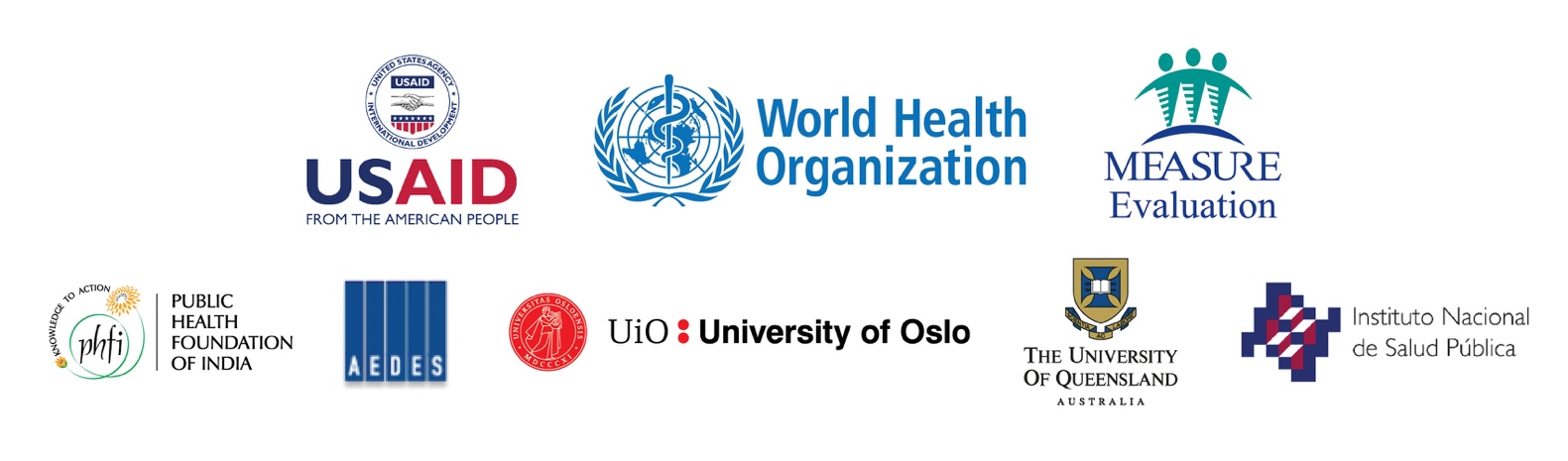 RegistrationRegistrationRegistrationRegistrationRegistrationRegistrationRegistrationFill when applicableFill when applicableFill when applicableClinical stageClinical stageClinical stageClinical stagePMTCTPMTCTPMTCTPMTCTARTARTDate enrolledin chronic HIV care Unique ID No.Patient clinic IDNo.Name in fullUpper space: surnameLower space: given nameSexAgeStatus at enrolment(record TI if transfer in)CTXStart month/yearINH start month/yearTBRXStart month/year and TB reg No.1234For each pregnancy, record EDD, ANC No. and HIV-exposed infant No.For each pregnancy, record EDD, ANC No. and HIV-exposed infant No.For each pregnancy, record EDD, ANC No. and HIV-exposed infant No.For each pregnancy, record EDD, ANC No. and HIV-exposed infant No.Date medicallyeligible for ART Date ART started(transfer to ART register)Date enrolledin chronic HIV care Unique ID No.Patient clinic IDNo.Name in fullUpper space: surnameLower space: given nameSexAgeStatus at enrolment(record TI if transfer in)CTXStart month/yearINH start month/yearTBRXStart month/year and TB reg No.1234Preg 1Preg 2Preg 3Preg 4Date medicallyeligible for ART Date ART started(transfer to ART register)Quarterly follow-up statusQuarterly follow-up statusQuarterly follow-up statusQuarterly follow-up statusQuarterly follow-up statusQuarterly follow-up statusQuarterly follow-up statusQuarterly follow-up statusQuarterly follow-up statusQuarterly follow-up statusQuarterly follow-up statusQuarterly follow-up statusQuarterly follow-up statusQuarterly follow-up statusQuarterly follow-up statusQuarterly follow-up statusQuarterly follow-up statusQuarterly follow-up statusQuarterly follow-up statusQuarterly follow-up statusQuarterly follow-up statusQuarterly follow-up statusQuarterly follow-up statusQuarterly follow-up statusQuarterly follow-up statusQuarterly follow-up statusTop row:                      Bottom row: Top row:                      Bottom row: Top row:                      Bottom row: Top row:                      Bottom row: Top row:                      Bottom row: Top row:                      Bottom row: Top row:                      Bottom row: Top row:                      Bottom row: Top row:                      Bottom row: Top row:                      Bottom row: Top row:                      Bottom row: Top row:                      Bottom row: Top row:                      Bottom row: Top row:                      Bottom row: Top row:                      Bottom row: Top row:                      Bottom row: Top row:                      Bottom row: Top row:                      Bottom row: Top row:                      Bottom row: Top row:                      Bottom row: Top row:                      Bottom row: Top row:                      Bottom row: Top row:                      Bottom row: Top row:                      Bottom row: Top row:                      Bottom row: Top row:                      Bottom row: YearYearYearYearYearYearYearYearYearYearYearYearYearYearYearYearYearYearYearYearYearYearYearYearYearYearQ1Jan-MarQ2Apr-JunQ3Jul-SepQ4Oct-DecQ1Jan-MarQ2Apr-JunQ3Jul-SepQ4Oct-DecQ1Jan-MarQ1Jan-MarQ2Apr-JunQ3Jul-SepQ4Oct-DecQ1Jan-MarQ2Apr-JunQ3Jul-SepQ4Oct-DecQ4Oct-DecQ1Jan-MarQ2Apr-JunQ3Jul-SepQ4Oct-DecQ1Jan-MarQ2Apr-JunQ3Jul-SepQ4Oct-DecTotal TB staus YTotal TB staus YTotal TB staus YSeen at least once in YSeen at least once in YSeen at least once in YTop row: record follow-up status at end of each quarterTop row: record follow-up status at end of each quarterTop row: record follow-up status at end of each quarterTop row: record follow-up status at end of each quarterTop row: record follow-up status at end of each quarterTop row: record follow-up status at end of each quarterTop row: record follow-up status at end of each quarterTop row: record follow-up status at end of each quarterTop row: record follow-up status at end of each quarterBottom row: Record TB statusBottom row: Record TB statusBottom row: Record TB statusBottom row: Record TB statusBottom row: Record TB statusBottom row: Record TB statusBottom row: Record TB statusBottom row: Record TB status  CD4 - record last CD4 in quarter  CD4 - record last CD4 in quarter  CD4 - record last CD4 in quarter  CD4 - record last CD4 in quarter  CD4 - record last CD4 in quarter  CD4 - record last CD4 in quarter  CD4 - record last CD4 in quarter  CD4 - record last CD4 in quarter  CD4 - record last CD4 in quarter  Yes/No - TB status completed at last visit in last quarter  Yes/No - TB status completed at last visit in last quarter  Yes/No - TB status completed at last visit in last quarter  Yes/No - TB status completed at last visit in last quarter  Yes/No - TB status completed at last visit in last quarter  Yes/No - TB status completed at last visit in last quarter  Yes/No - TB status completed at last visit in last quarter  Yes/No - TB status completed at last visit in last quarter  → - did not have visit scheduled for that quarter  → - did not have visit scheduled for that quarter  → - did not have visit scheduled for that quarter  → - did not have visit scheduled for that quarter  → - did not have visit scheduled for that quarter  → - did not have visit scheduled for that quarter  → - did not have visit scheduled for that quarter  → - did not have visit scheduled for that quarter  → - did not have visit scheduled for that quarter  LOST- not seen in the last quarter, but scheduled for a visit  LOST- not seen in the last quarter, but scheduled for a visit  LOST- not seen in the last quarter, but scheduled for a visit  LOST- not seen in the last quarter, but scheduled for a visit  LOST- not seen in the last quarter, but scheduled for a visit  LOST- not seen in the last quarter, but scheduled for a visit  LOST- not seen in the last quarter, but scheduled for a visit  LOST- not seen in the last quarter, but scheduled for a visit  LOST- not seen in the last quarter, but scheduled for a visit  TO- transferred out (record to where)  TO- transferred out (record to where)  TO- transferred out (record to where)  TO- transferred out (record to where)  TO- transferred out (record to where)  TO- transferred out (record to where)  TO- transferred out (record to where)  TO- transferred out (record to where)  TO- transferred out (record to where)  DEAD - record date  DEAD - record date  DEAD - record date  DEAD - record date  DEAD - record date  DEAD - record date  DEAD - record date  DEAD - record date  DEAD - record dateCohort : Year _______________    Month ________________Cohort : Year _______________    Month ________________Cohort : Year _______________    Month ________________Cohort : Year _______________    Month ________________Cohort : Year _______________    Month ________________Cohort : Year _______________    Month ________________Cohort : Year _______________    Month ________________Cohort : Year _______________    Month ________________Cohort : Year _______________    Month ________________Cohort : Year _______________    Month ________________Cohort : Year _______________    Month ________________Cohort : Year _______________    Month ________________Cohort : Year _______________    Month ________________Cohort : Year _______________    Month ________________Cohort : Year _______________    Month ________________Cohort : Year _______________    Month ________________Cohort : Year _______________    Month ________________Cohort : Year _______________    Month ________________Cohort : Year _______________    Month ________________Cohort : Year _______________    Month ________________Cohort : Year _______________    Month ________________Cohort : Year _______________    Month ________________Registration and personal informationRegistration and personal informationRegistration and personal informationRegistration and personal informationRegistration and personal informationRegistration and personal informationStatus at start of ARTStatus at start of ARTStatus at start of ARTStatus at start of ARTFill in when applicableFill in when applicableFill in when applicablePMTCTPMTCTPMTCTPMTCTPMTCT1st -line regimen2nd -line regimen2nd -line regimenART start dateUnique ID No.Patient clinic IDName SurnameGiven name SexAge weightWHO clinical stageWHO clinical stageCD4CTXStartMonth/yearINHStartMonth/yearTBRXStart month/yearand TB reg No.Preg 1Preg 2Preg 3Preg 3Preg 4OriginalregimenSubstitution1st: reason/date2nd : Reason/dateSwitches, substitution1st : Reason/date2nd : reason/dateSwitches, substitution1st : Reason/date2nd : reason/dateReasons for regimen Reasons for regimen Reasons for regimen Reasons for switch to 2nd -line regimen:Reasons for switch to 2nd -line regimen:Reasons for switch to 2nd -line regimen:Reasons for switch to 2nd -line regimen:Reasons for switch to 2nd -line regimen:Adult 1st -line regimensAdult 1st -line regimensAdult 1st -line regimensChild 1st -line regimensChild 1st -line regimensChild 1st -line regimensChild 1st -line regimensChild 1st -line regimensAdult 2nd -line regimensAdult 2nd -line regimensAdult 2nd -line regimensAdult 2nd -line regimensAdult 2nd -line regimensChild 2nd -line regimen1. Toxicity/side effects1. Toxicity/side effects1. Toxicity/side effects8. Clinical treatment failure8. Clinical treatment failure8. Clinical treatment failure8. Clinical treatment failure8. Clinical treatment failure1a = d4T-3TC-NVP1a = d4T-3TC-NVP1a = d4T-3TC-NVP4a = d4T-3TC-NVP4a = d4T-3TC-NVP4a = d4T-3TC-NVP4a = d4T-3TC-NVP4a = d4T-3TC-NVP2a(250) = ABC - ddI(250) - LPV/r2a(250) = ABC - ddI(250) - LPV/r2a(250) = ABC - ddI(250) - LPV/r2a(250) = ABC - ddI(250) - LPV/r2a(250) = ABC - ddI(250) - LPV/r5a = ABC - ddI - LPV/r2. Pregnancy2. Pregnancy2. Pregnancy9. Immunologic failure9. Immunologic failure9. Immunologic failure9. Immunologic failure9. Immunologic failure1b = d4T-3TC-EFV1b = d4T-3TC-EFV1b = d4T-3TC-EFV4b = d4T-3TC-EFV4b = d4T-3TC-EFV4b = d4T-3TC-EFV4b = d4T-3TC-EFV4b = d4T-3TC-EFV2a(400) = ABC - ddI(400) - LPV/r2a(400) = ABC - ddI(400) - LPV/r2a(400) = ABC - ddI(400) - LPV/r2a(400) = ABC - ddI(400) - LPV/r2a(400) = ABC - ddI(400) - LPV/r5b = ABC - ddI - NFV3. Risk of pregnancy3. Risk of pregnancy3. Risk of pregnancy10. Virologic failure10. Virologic failure10. Virologic failure10. Virologic failure10. Virologic failure1C = AZT-3TC-NVP1C = AZT-3TC-NVP1C = AZT-3TC-NVP4c = AZT-3TC-NVP4c = AZT-3TC-NVP4c = AZT-3TC-NVP4c = AZT-3TC-NVP4c = AZT-3TC-NVP2b(250) = ABC - ddI(250) - SQV/r2b(250) = ABC - ddI(250) - SQV/r2b(250) = ABC - ddI(250) - SQV/r2b(250) = ABC - ddI(250) - SQV/r2b(250) = ABC - ddI(250) - SQV/r5c = ABC - ddI - SQV/r4. Due to new TB4. Due to new TB4. Due to new TB1d = AZT-3TC-EFV1d = AZT-3TC-EFV1d = AZT-3TC-EFV4d = AZT-3TC-EFV4d = AZT-3TC-EFV4d = AZT-3TC-EFV4d = AZT-3TC-EFV4d = AZT-3TC-EFV2b(400) = ABC - ddI(400) - SQV/r2b(400) = ABC - ddI(400) - SQV/r2b(400) = ABC - ddI(400) - SQV/r2b(400) = ABC - ddI(400) - SQV/r2b(400) = ABC - ddI(400) - SQV/r5d = ….5. New drug available5. New drug available5. New drug available1e = ……1e = ……1e = ……4e = ….4e = ….4e = ….4e = ….4e = ….2c(250) = TDF - ddI(250) - LPV/r2c(250) = TDF - ddI(250) - LPV/r2c(250) = TDF - ddI(250) - LPV/r2c(250) = TDF - ddI(250) - LPV/r2c(250) = TDF - ddI(250) - LPV/r5e = other6. Drug out of stock6. Drug out of stock6. Drug out of stock1f = ……1f = ……1f = ……4f = ….4f = ….4f = ….4f = ….4f = ….2c(400) = TDF - ddI(400) - LPV/r2c(400) = TDF - ddI(400) - LPV/r2c(400) = TDF - ddI(400) - LPV/r2c(400) = TDF - ddI(400) - LPV/r2c(400) = TDF - ddI(400) - LPV/r7. Other reason (specify)7. Other reason (specify)7. Other reason (specify)1g = other1g = other1g = other4g = other4g = other4g = other4g = other4g = other2d(250) = TDF - ddI(250) - SQV/r2d(250) = TDF - ddI(250) - SQV/r2d(250) = TDF - ddI(250) - SQV/r2d(250) = TDF - ddI(250) - SQV/r2d(250) = TDF - ddI(250) - SQV/r9992d(400) = TDF - ddI(400) - SQV/r2d(400) = TDF - ddI(400) - SQV/r2d(400) = TDF - ddI(400) - SQV/r2d(400) = TDF - ddI(400) - SQV/r2d(400) = TDF - ddI(400) - SQV/r9992e = other2e = other2e = other2e = other2e = otherWrite in year and monthWrite in year and monthWrite in year and monthWrite in year and monthWrite in year and monthWrite in year and monthWrite in year and monthWrite in year and monthWrite in year and monthWrite in year and monthWrite in year and monthWrite in year and monthWrite in year and monthWrite in year and monthWrite in year and monthWrite in year and monthWrite in year and monthWrite in year and monthWrite in year and monthWrite in year and monthWrite in year and monthWrite in year and monthWrite in year and monthWrite in year and monthWrite in year and monthWrite in year and monthWrite in year and monthWrite in year and monthWrite in year and monthWrite in year and monthWrite in year and monthWrite in year and monthMonth 0Month 1234566788910111213141516161718181920202122232424Month 0Month 12345CD478891011CD4131415161617CD4192020212223CD4Top row: Record follow-up status at end of each monthTop row: Record follow-up status at end of each monthTop row: Record follow-up status at end of each monthTop row: Record follow-up status at end of each monthTop row: Record follow-up status at end of each monthTop row: Record follow-up status at end of each monthTop row: Record follow-up status at end of each monthTop row: Record follow-up status at end of each monthTop row: Record follow-up status at end of each monthTop row: Record follow-up status at end of each monthBottom row: Record TB status at last visit during the monthBottom row: Record TB status at last visit during the monthBottom row: Record TB status at last visit during the monthBottom row: Record TB status at last visit during the monthBottom row: Record TB status at last visit during the monthBottom row: Record TB status at last visit during the monthBottom row: Record TB status at last visit during the monthBottom row: Record TB status at last visit during the monthBottom row: Record TB status at last visit during the monthBottom row: Record TB status at last visit during the monthIf follow-up status is ''STOP,'' then add reason (and weeks of interruption if later restarted)If follow-up status is ''STOP,'' then add reason (and weeks of interruption if later restarted)If follow-up status is ''STOP,'' then add reason (and weeks of interruption if later restarted)If follow-up status is ''STOP,'' then add reason (and weeks of interruption if later restarted)If follow-up status is ''STOP,'' then add reason (and weeks of interruption if later restarted)If follow-up status is ''STOP,'' then add reason (and weeks of interruption if later restarted)If follow-up status is ''STOP,'' then add reason (and weeks of interruption if later restarted)If follow-up status is ''STOP,'' then add reason (and weeks of interruption if later restarted)If follow-up status is ''STOP,'' then add reason (and weeks of interruption if later restarted)If follow-up status is ''STOP,'' then add reason (and weeks of interruption if later restarted)If follow-up status is ''STOP,'' then add reason (and weeks of interruption if later restarted)If follow-up status is ''STOP,'' then add reason (and weeks of interruption if later restarted)  On treatment (record current regimen code)  On treatment (record current regimen code)  On treatment (record current regimen code)  On treatment (record current regimen code)  On treatment (record current regimen code)  On treatment (record current regimen code)  On treatment (record current regimen code)  On treatment (record current regimen code)  On treatment (record current regimen code)  On treatment (record current regimen code)  Yes/No - TB status completed at last visit in last quarter  Yes/No - TB status completed at last visit in last quarter  Yes/No - TB status completed at last visit in last quarter  Yes/No - TB status completed at last visit in last quarter  Yes/No - TB status completed at last visit in last quarter  Yes/No - TB status completed at last visit in last quarter  Yes/No - TB status completed at last visit in last quarter  Yes/No - TB status completed at last visit in last quarter  Yes/No - TB status completed at last visit in last quarter  Yes/No - TB status completed at last visit in last quarter1. Toxicity/sides effect1. Toxicity/sides effect1. Toxicity/sides effect1. Toxicity/sides effect1. Toxicity/sides effect1. Toxicity/sides effect8. Other patient decision8. Other patient decision8. Other patient decision8. Other patient decision8. Other patient decision8. Other patient decision  DEAD  DEAD  DEAD  DEAD  DEAD  DEAD  DEAD  DEAD  DEAD  DEAD2. Pregnancy2. Pregnancy2. Pregnancy2. Pregnancy2. Pregnancy2. Pregnancy9. Planned treatment interruption9. Planned treatment interruption9. Planned treatment interruption9. Planned treatment interruption9. Planned treatment interruption9. Planned treatment interruption  STOPPED ART (continued on other care)  STOPPED ART (continued on other care)  STOPPED ART (continued on other care)  STOPPED ART (continued on other care)  STOPPED ART (continued on other care)  STOPPED ART (continued on other care)  STOPPED ART (continued on other care)  STOPPED ART (continued on other care)  STOPPED ART (continued on other care)  STOPPED ART (continued on other care)3. Treatment failure3. Treatment failure3. Treatment failure3. Treatment failure3. Treatment failure3. Treatment failure10. Other10. Other10. Other10. Other10. Other10. Other  LOST (missed drug pick-up)  LOST (missed drug pick-up)  LOST (missed drug pick-up)  LOST (missed drug pick-up)  LOST (missed drug pick-up)  LOST (missed drug pick-up)  LOST (missed drug pick-up)  LOST (missed drug pick-up)  LOST (missed drug pick-up)  LOST (missed drug pick-up)4. Poor adherence4. Poor adherence4. Poor adherence4. Poor adherence4. Poor adherence4. Poor adherence11. Excluded HIV infection in infant11. Excluded HIV infection in infant11. Excluded HIV infection in infant11. Excluded HIV infection in infant11. Excluded HIV infection in infant11. Excluded HIV infection in infant  DROP (lost to follow-up), not seen 3 months from last missed     appointment  DROP (lost to follow-up), not seen 3 months from last missed     appointment  DROP (lost to follow-up), not seen 3 months from last missed     appointment  DROP (lost to follow-up), not seen 3 months from last missed     appointment  DROP (lost to follow-up), not seen 3 months from last missed     appointment  DROP (lost to follow-up), not seen 3 months from last missed     appointment  DROP (lost to follow-up), not seen 3 months from last missed     appointment  DROP (lost to follow-up), not seen 3 months from last missed     appointment  DROP (lost to follow-up), not seen 3 months from last missed     appointment  DROP (lost to follow-up), not seen 3 months from last missed     appointment5. Illness, hospitalization5. Illness, hospitalization5. Illness, hospitalization5. Illness, hospitalization5. Illness, hospitalization5. Illness, hospitalization  RESTART  RESTART  RESTART  RESTART  RESTART  RESTART  RESTART  RESTART  RESTART  RESTART6. Drugs out of stock6. Drugs out of stock6. Drugs out of stock6. Drugs out of stock6. Drugs out of stock6. Drugs out of stock  Transferred out (TO)- if TO, transferred out to where  Transferred out (TO)- if TO, transferred out to where  Transferred out (TO)- if TO, transferred out to where  Transferred out (TO)- if TO, transferred out to where  Transferred out (TO)- if TO, transferred out to where  Transferred out (TO)- if TO, transferred out to where  Transferred out (TO)- if TO, transferred out to where  Transferred out (TO)- if TO, transferred out to where  Transferred out (TO)- if TO, transferred out to where  Transferred out (TO)- if TO, transferred out to where7. Patient lack finances7. Patient lack finances7. Patient lack finances7. Patient lack finances7. Patient lack finances7. Patient lack financesLeft page for the cohort starting ART within this month:– Date start ART– Unique ID number, ANC number, patient clinic number– Patient name, sex and age (or date of birth)– Weight, clinical stage and CD4 (if available) at start of ART– INH prophylactic therapy - start month and year– CTX prophylaxis - start month and year– TB treatment - month and year started and TB registration No.– Switch to second-line/substitutions– Reasons for regimen change– ARV regimen:1st-line regimen: original, substitution with reason and date2nd-line regimen: original, switch/substitution with reason and date– For each pregnancy record EDD, ANC no. and HIV-exposed infant No.Right page:Month 0 to 24 - record each month:– Current ARV regimen or– Stop– Lost: missed drug pick-up– Drop or lost to follow-up (LTF): not seen for at least 90 days after last missed appointment– Restart, Dead, or Transfer Out– TB status completed (Y/N)At 6, 12, 18 and 24 months:– CD4 (if available); if infant CD4% and +/- severe